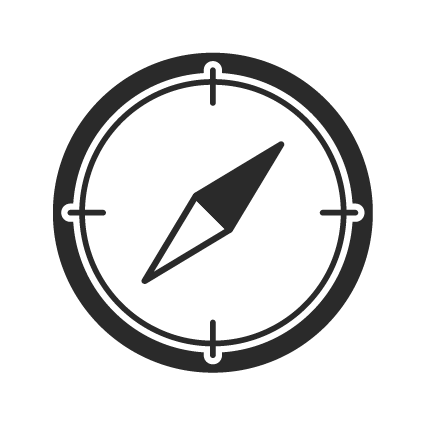 ArbeitsblattRisiko – No Risk, no fun?Beantworte folgende Fragen mit feelOK:
feelok.de/entscheidungen 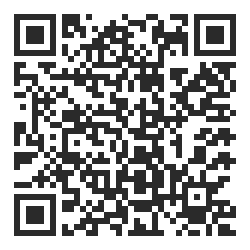 Verschaff dir den Überblick 
Was ist Risiko? Wann spricht man von einem Risiko?
Klicke auf: feelok.de/entscheidungenWelche Rolle spielen Emotionen dabei? Wie hängt die eigene Komfort- und Wagniszone mit Risiken zusammen? 
Falls du nicht weiter weißt: feelok.de/risiko-komfortWas ist die Gefahrenzone und warum kann diese Gefährlich sein? Wovon hängt es ab, ob wir risikoreich leben?Wie können wir eigenverantwortlich mit Risiken umgehen? 
Falls du nicht weiter weißt: feelok.de/risiko-risikokmpetenz